ANALISIS NILAI-NILAI MORAL DALAM NOVEL FATIMAH AZ-ZAHRA KARYA SIBEL ERASLANSKRIPSIOleh:NURUL ANISA RAHMADANINPM.181214046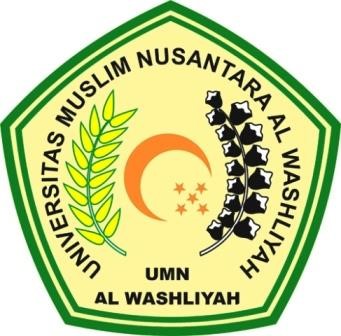 PROGRAM STUDI PENDIDIKAN BAHASA DAN SASTRA INDONESIAFAKULTAS KEGURUAN DAN ILMU PENDIDIKANUNIVERSITAS MUSLIM NUSANTARA AL-WASHLIYAHMEDAN2022 ANALISIS NILAI-NILAI MORAL DALAM NOVEL FATIMAH AZ-ZAHRA KARYA SIBEL ERASLANSkripsi ini Diajukan untuk Melengkapi Tugas-tugas dan Memenuhi Syarat-syarat untuk Mencapai Gelar Sarjana Pendidikan pada Jurusan Pendidikan Bahasa dan Seni Program Studi Pendidikan Bahasa dan Sastra Indonesia Universitas  Muslim Nusantara Al-WashliyahOleh:NURUL ANISA RAHMADANINPM.181214046PROGRAM STUDI PENDIDIKAN BAHASA DAN SASTRA INDONESIAFAKULTAS KEGURUAN DAN ILMU PENDIDIKANUNIVERSITAS MUSLIM NUSANTARA AL-WASHLIYAHMEDAN2022